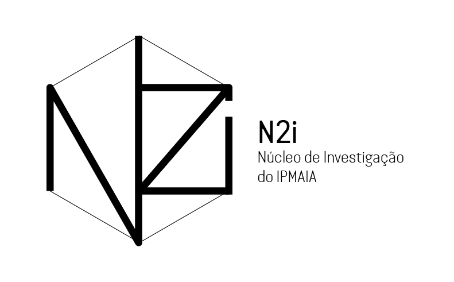 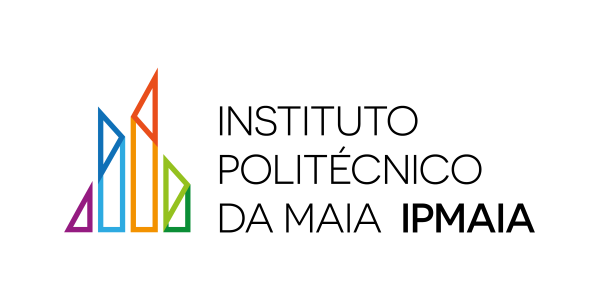 Protocolo de Procedimentos de Investigações que Envolvam   Participantes HumanosINFORMAÇÕES DO INVESTIGADOR RESPONSÁVEL1. 	Nome do Investigador Responsável: 2. 	Instituição/Escola/Departamento:3. 	Email:Nota: Esta pessoa será responsável por garantir que todos os outros investigadores envolvidos neste protocolo prossigam as técnicas/procedimentos descritos.EQUIPA DE INVESTIGADORES (adicionar linhas se necessário)PROCEDIMENTOS/INFORMAÇÃO TÉCNICA4. 	Sumário do Procedimento (máx. 200 palavras):Nota: Deve incluir os objetivos da investigação, o que cada participante irá fazer e o porquê do tópico ser importante para investigar.5. 	Local ou locais da realização dos procedimentos (se conhecido):6. 	Informação acerca das medidas/instrumentos que serão utilizadas:Nota: Todas as medidas/instrumentos que serão utilizados pelos participantes devem ser descritas aqui.Se selecionou alguma das especificidades acima, indique por favor os procedimentos detalhadamente que serão usados para lidar com potenciais efeitos adversos:INFORMAÇÃO DOS PARTICIPANTES9. 	Informações dos participantes (i.e., idades, género, e de que modo serão recrutados):10. 	Os participantes fazem parte de algum destes grupos vulneráveis? Selecione as que se aplicarem:Se Não, prossiga por favor para a Questão 12.Se Sim, responda à questão abaixo.11a.  	Descreva o procedimento para controlar os participantes:12. 	Ações de acompanhamento e supervisão dos participantes durante o procedimento (obrigatório para os participantes vulneráveis ou procedimento evasivos/atividade física)CONSENTIMENTOSEGURANÇA DO INVESTIGADORSe Não, prossiga por favor para a Questão 15.Se Sim, responda por favor às questões abaixo 14a-14b:14a. 	Quais são os riscos potenciais para os investigadores?14b. 	Quais as medidas que serão acionadas para gerir esses riscos?DADOS15. 	O procedimento inclui o uso de algum dos seguintes instrumentos? Selecione os que se aplicarem:Se selecionou algum dos instrumentos acima, indique brevemente por favor como é que os dados serão armazenados, onde especificamente é que ficarão armazenados, quando é que serão destruídos e como será assegurada a confidencialidade dos dados. 16. 	Quais os passos que serão realizados para salvaguardar o anonimato dos participantes/confidencialidade dos dados?17. 	Se serão recolhidas amostras de tecido humano, indique o tempo que ficarão armazenadas e o processo para eliminação dos tecidos.Nota: Assegure-se que esta informação consta na Folha de Informação ao Participante.COBERTURA DO SEGURONota: É responsabilidade dos investigadores assegurarem uma cobertura de seguro adequada para a realização do procedimento.Se Sim, indique por favor alguma alternativa ou seguro adicional que possa cobrir eventuais lesões/danos.Se Não, indique por favor a cobertura de seguro para cobrir a atividade, anexando uma cópia a este documento.DECLARAÇÃODeclaro que li o Compromisso Ético para Investigações que envolvem Participantes Humanos e conclui o preenchimento deste protocolo. Confirmo que o procedimento acima descrito cumpre os códigos de conduta da publicação, os princípios éticos e as orientações da prática profissional associada à minha área de investigação.Compreendo que o investigador responsável será determinado para assegurar que todos os outros investigadores incluídos neste protocolo sigam adequadamente os procedimentos usados.Concordo em fornecer à Comissão Científica do Núcleo de Investigação do IPMAIA, o feedback apropriado após a conclusão do estudo.O investigador responsável:		O Diretor da Escola ouresponsável pelo departamento:		(ou um designado)Data:		Nota: Verifique por favor se anexou os documentos necessários para este protocolo.Anexo:	ChecklistAssegure-se que anexa as cópias da seguinte documentação:Anexo 2:  Seguro – Atividades NormaisA cobertura do seguro será automática nas seguintes condições:i. Questionários, entrevistas, grupos de foco, atividade/exercício físico, intervenção psicológica;ii. Venipunctura; iii. Biópsia muscular; iv. Avaliações e monitorização de processos fisiológicos;v. Colheita de secreções corporais por métodos não-evasivos;vi. Intake of foods or nutrients or variation of diet (other than administration of drugs). Qualquer outro tipo de investigação envolvendo participantes humanos, incluindo atividades fora do território nacional, devem ser reportadas.Aprovação Ética(Participantes Humanos)Comissão Científica do Núcleo de Investigação do IPMAIANomeInstituiçãoGrau académicoEmail7. 	O protocol de investigação envolve alguma das especificidades descritas abaixo? Selecione as que se aplicarem:Crianças com idade inferior a 18 anosPessoas incapazes de decidirem em conformidade por si mesmosGrávidasPresidiáriosAdultos que estão vulneráveis devido a circunstâncias sociais, psicológicas e médicasOutros grupos vulneráveisPor favor especifique:SimNão11. 	Os participantes serão randomizados?SimNão13. 	O consentimento informado de forma escrita será disponibilizado aos participantes?Se sim, anexe por favor uma cópia do consentimento informado a utilizarSe não, explique por favor porque o consentimento informado escrito não será disponibilizado:Se sim, anexe por favor uma cópia do consentimento informado a utilizarSe não, explique por favor porque o consentimento informado escrito não será disponibilizado:Se sim, anexe por favor uma cópia do consentimento informado a utilizarSe não, explique por favor porque o consentimento informado escrito não será disponibilizado:SimNão14. 	Existe algum risco potencial para os investigadores?Observação dos participantesGravação áudioGravação vídeoSimNão18. 	O procedimento pode causar alguma lesão ou dano aos participantes?SimNão19. 	O procedimento pode ser classificado como uma atividade normal?Para todos os protocolos:Para todos os protocolos:Exemplo do Consentimento InformadoQuando aplicável:Quando aplicável:Disposição para participar (para estudos que envolvam participantes com idade inferior a 18 anos)Folha de Informação e consentimento aos Pais/EducadoresCartas de ExclusãoQuestionáriosExemplo das Questões de EntrevistaExemplo de material de Anúncio/Recrutamento